Объединение «Магия бисера »Возраст детей: 7-12 лет.Занятия на базе ДДТ «Дружный» и СОШ №15Наши работы: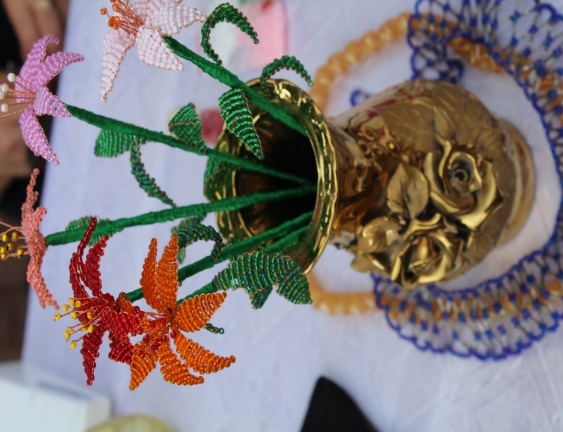 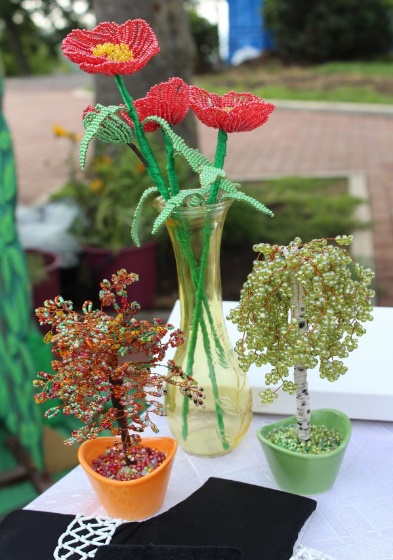 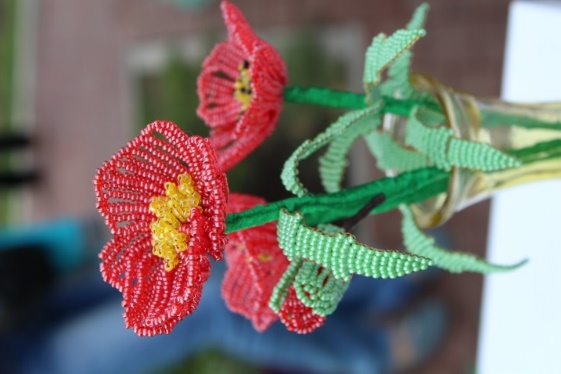 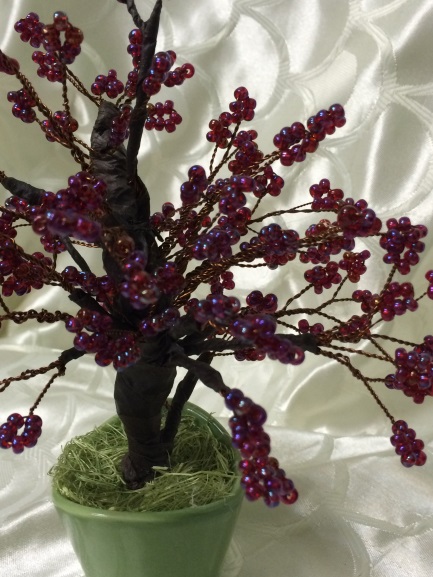 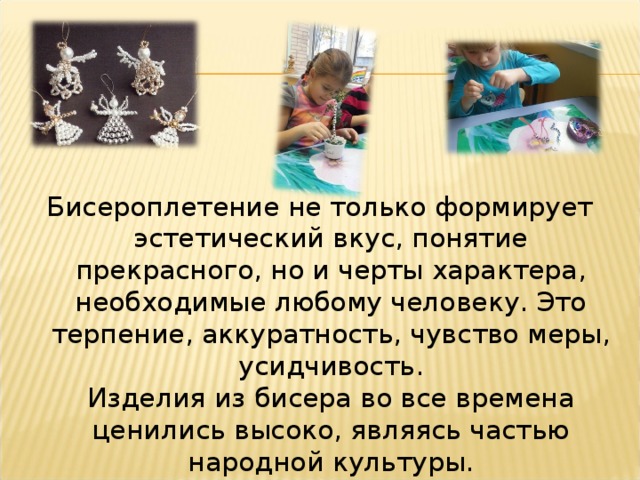 Достижения  и грамоты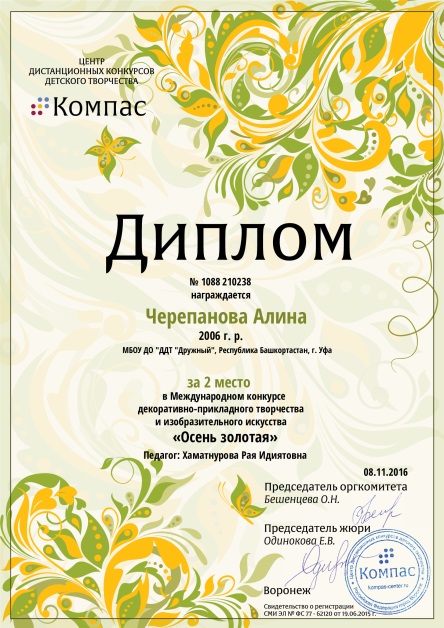 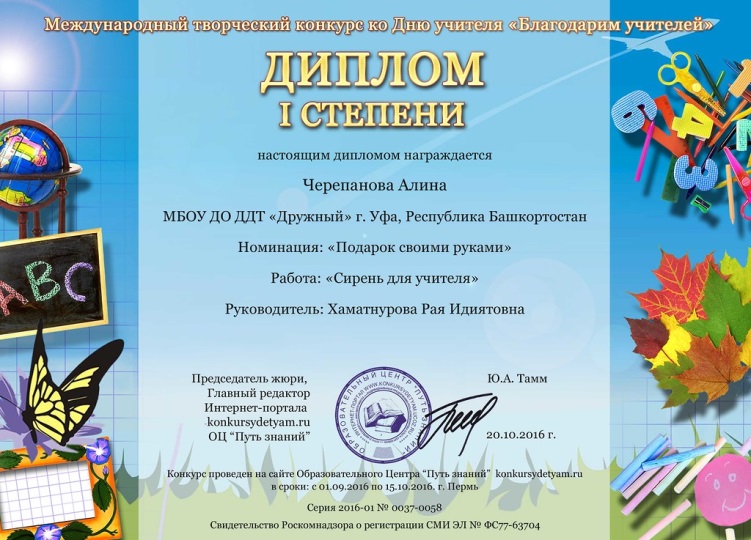 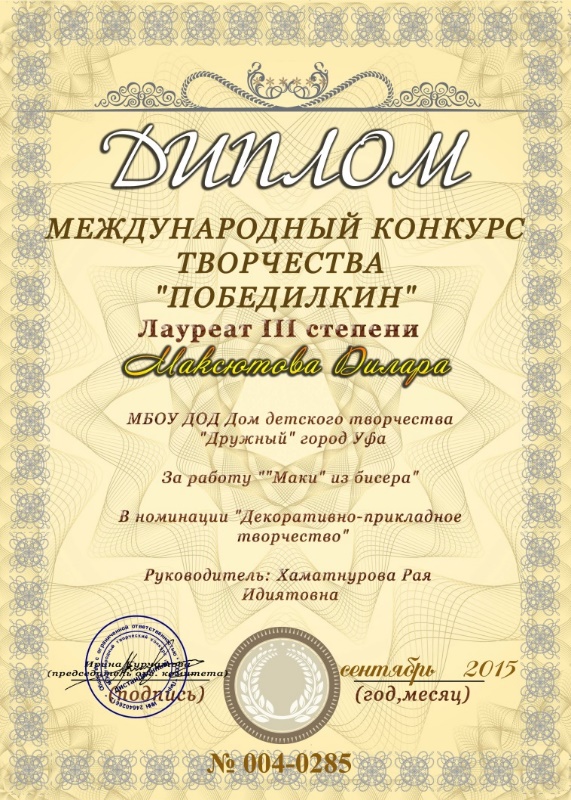 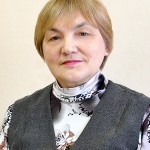 Хаматнурова Рая Идиятовна Педагог дополнительного образования высшей квалификационной категорииОбразование: Месягутовское   педагогическое училище,  учитель начальных классовПедагогический стаж:  37 лет.